Unifrog – The Complete Destinations PlatformIn keeping with our commitment to provide students with outstanding careers guidance and tailored support when choosing their next step after school, we will now be using Unifrog; an award-winning, online careers platform. All students in Years 9, 10, 11, 12 and 13 now have access to this excellent website.Unifrog brings into one place every undergraduate university course, apprenticeship, and college course in the UK, as well as other opportunities, such as School Leaver Programmes, MOOCs and every college at Oxford and Cambridge. This makes it easy for students to compare and choose the best university courses, apprenticeships or further education courses for them. They can also explore exciting opportunities further afield by looking at English-taught undergraduate programmes available in Europe and the USA.Additionally, the platform helps students successfully apply for these opportunities by using Unifrog to write their personal statement, applications and CVs and guiding them through the process, allowing teachers to give live feedback.Students access the platform by clicking a link in their welcome email, where they create a password and can begin using the platform. They login to Unifrog using their email address and password and they can do so from any computer, tablet or smartphone. We would encourage you to use the platform with your child so you can support them through the process of deciding their next step.For more information, go to www.unifrog.org or contact the school Careers Lead, Jessica Wells (jessica.wells@whitleybayhighschool.org)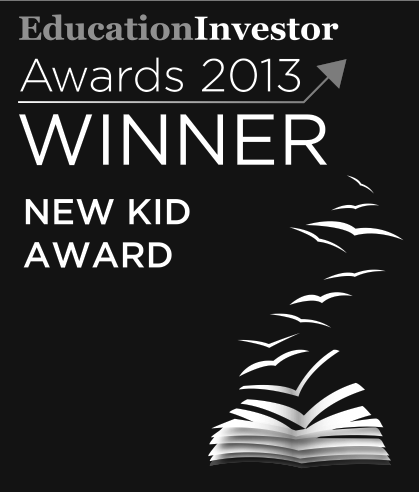 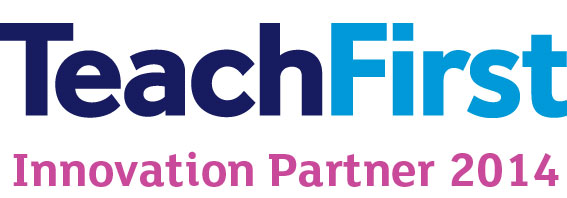 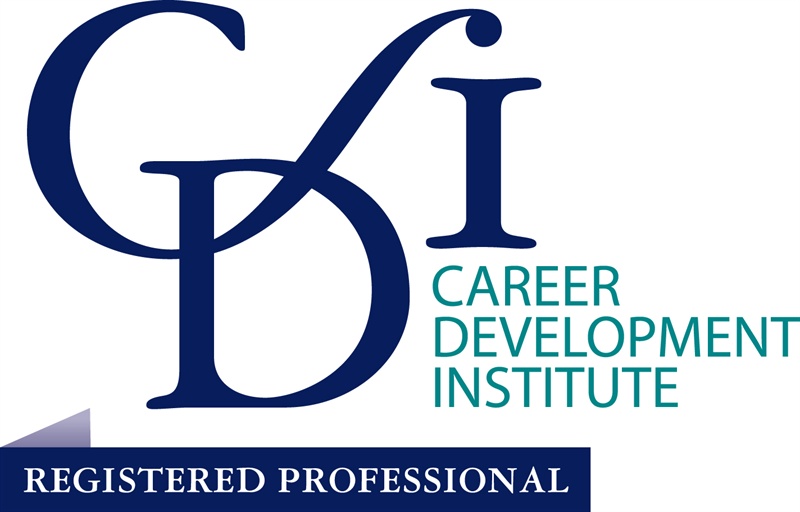 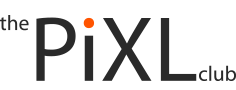 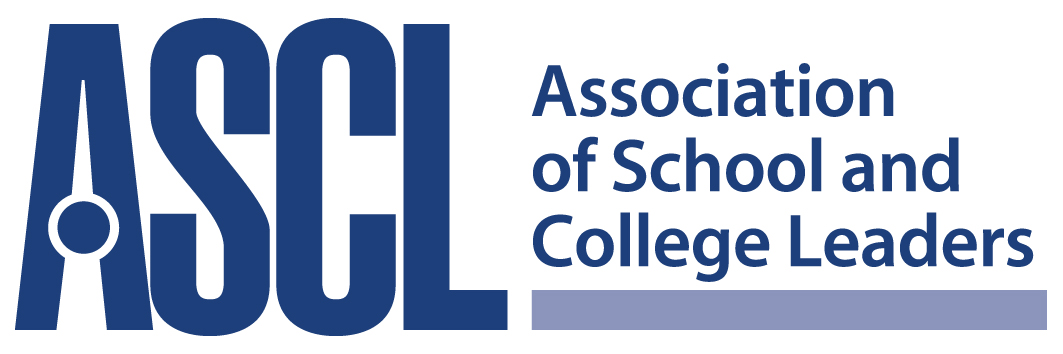 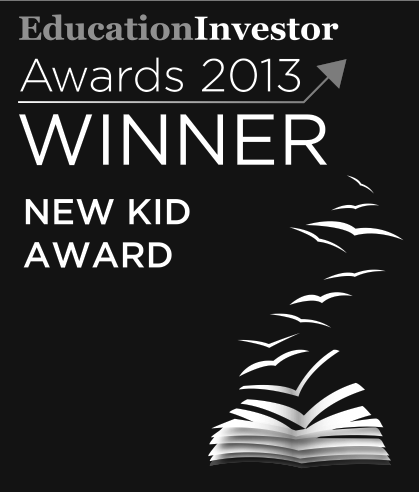 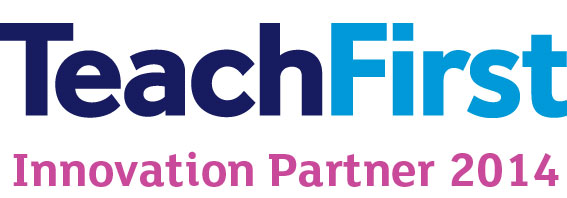 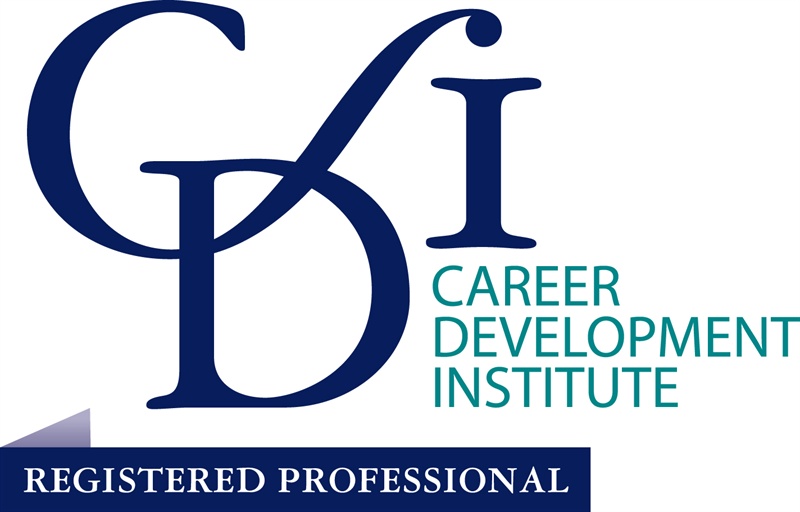 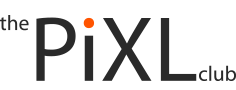 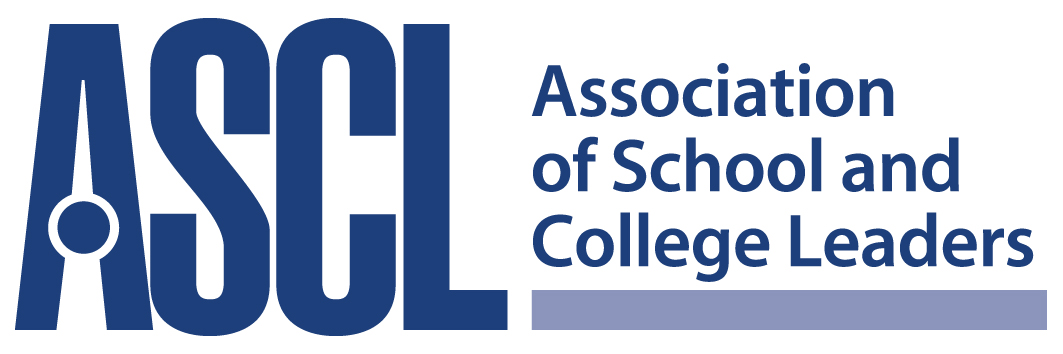 